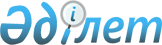 Қазақстан Республикасы Yкіметiнiң 2002 жылғы 15 қазандағы N 1126 және 2004 жылғы 1 наурыздағы N 256 қаулыларына өзгерiстер енгiзу туралыҚазақстан Республикасы Үкіметінің 2004 жылғы 31 тамыздағы N 914 Қаулысы

      Қазақстан Республикасының Үкiметi қаулы етеді: 

      1. Қазақстан Республикасы Үкiметiнiң кейбiр шешiмдерiне мынадай өзгерiстер енгiзiлсiн: 

      1) "Табиғи монополиялар субъектілерiнiң тарифтiк саясатын жетілдiрудің 2002-2004 жылдарға арналған бағдарламасын бекiту туралы" Қазақстан Республикасы Үкiметiнiң 2002 жылғы 15 қазандағы N 1126  қаулысына  (Қазақстан Республикасының ПҮКЖ-ы, 2002 ж., N 35, 375-құжат): 

      2-тармақтағы "(келiсiм бойынша)" деген сөздер алынып тасталсын; 

      көрсетілген қаулымен бекiтілген Табиғи монополиялар субъектiлерiнiң тарифтiк саясатын жетілдiрудiң 2002-2004 жылдарға арналған бағдарламасында: 

      "8. Бағдарламаның iске асыру жөнiндегi iс-шаралар жоспары" деген бөлiмде: 

      "2004 жыл" деген кішi бөлімде: 

      4-бағандағы "(келiсiм бойынша)" деген сөздер алынып тасталсын; 

      реттiк нөмiрлерi 34, 40, 41, 42, 44, 45, 46, 47-жолдарда: 

      5-баған мынадай редакцияда жазылсын: 

      "2004 ж. 4-тоқс."; 

      реттік нөмiрi 43-жолда: 

      5-баған мынадай редакцияда жазылсын: 

      "2004 ж. 3-тоқс."; 

      2) "Индустриялық-инновациялық саясаттың бiрiншi кезектегi мiндеттерiн iске асыру жөнiндегi 2004 жылға арналған iс-қимыл жоспарын бекiту туралы" Қазақстан Республикасы Үкiметiнiң 2004 жылғы 1 наурыздағы N 256  қаулысына  (Қазақстан Республикасының ПYКЖ-ы, 2004 ж., N 11, 136-құжат): 

      көрсетiлген қаулымен бекiтілген Индустриялық-инновациялық саясаттың бiрiншi кезектегi мiндеттерiн iске асыру жөнiндегі 2004 жылға арналған iс-қимыл жоспарында: 

      "5. Өндiрiс факторларының бәсекеге қабiлеттiгiн арттыру жөнiндегi шаралар" деген бөлiмде: 

      "5.5. Мемлекеттiк реттеу" деген кiшi бөлiмде: 

      "5.5.1. Тарифтiк саясат және бәсекелестiкті қорғау" деген тарауда: 

      4-бағандағы "(келiсім бойынша)" деген сөздер алынып тасталсын; 

      реттік нөмiрлерi 5.5.1.2., 5.5.1.3., 5.5.1.4-жолдар алынып тасталсын. 

      2. Осы қаулы қол қойылған күнiнен бастап күшiне енедi.        Қазақстан Республикасының 

      Премьер-Министрі 
					© 2012. Қазақстан Республикасы Әділет министрлігінің «Қазақстан Республикасының Заңнама және құқықтық ақпарат институты» ШЖҚ РМК
				